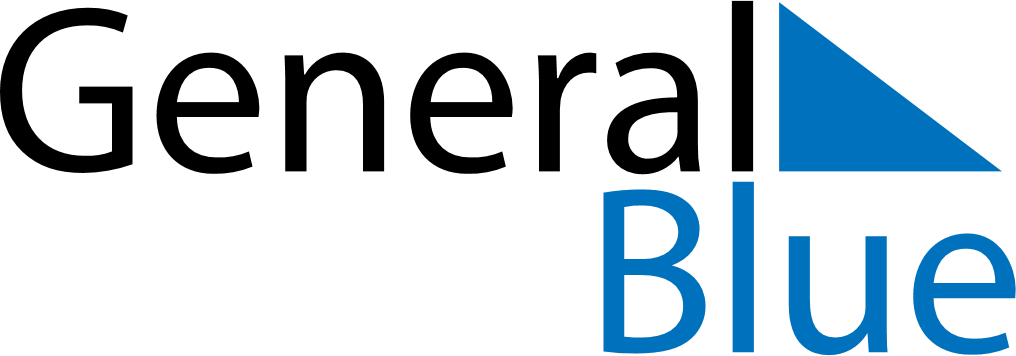 August 2026August 2026August 2026August 2026LiechtensteinLiechtensteinLiechtensteinSundayMondayTuesdayWednesdayThursdayFridayFridaySaturday123456778910111213141415Staatsfeiertag161718192021212223242526272828293031